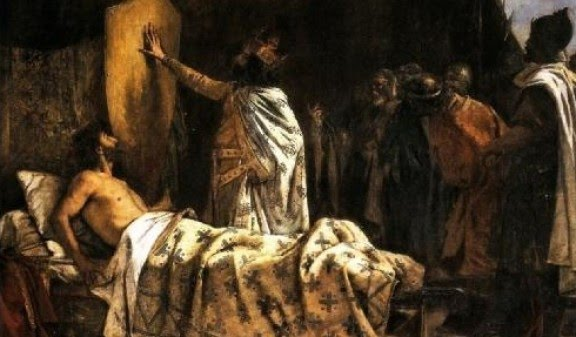 Els regnes cristians peninsularsACTIVITATSUnitat 4Activitats extretes de la presentació “Els regnes cristians peninsulars”.  de Salvador Vila Esteve A partir dels mapes de baix i els teus coneixements, respon:Quin caràcter tenen els dos mapes? De quin tipus és cadascun? Quin territori representen entre els dos?Quin és el tema dels dos mapes?On es situa el regne d’Astúries? Quina és la seva capital? Quines ciutats va ocupar i en quins anys?Quins territoris ocupa? En quin regne es transformarà i per què?Com sorgeix Castella? Quina és la seva capital? Per què es diu Castella? Quan serà independent?Quines ciutats són saquejades per Al-Mansur? Qui era Al-Mansur?Quins territoris de la Marca Hispànica es van independitzar dels francs? Cap a on s’expandiran?Quan es va formar el regne de Pamplona? Quina ciutat musulmana ataquen?Quins comtats formaran el regne d’Aragó? Qui els unirà? Quines ciutats musulmanes ataquen?Quins eren els comtats catalans? Com aniran unint-se? Quines ciutats musulmanes ataquen?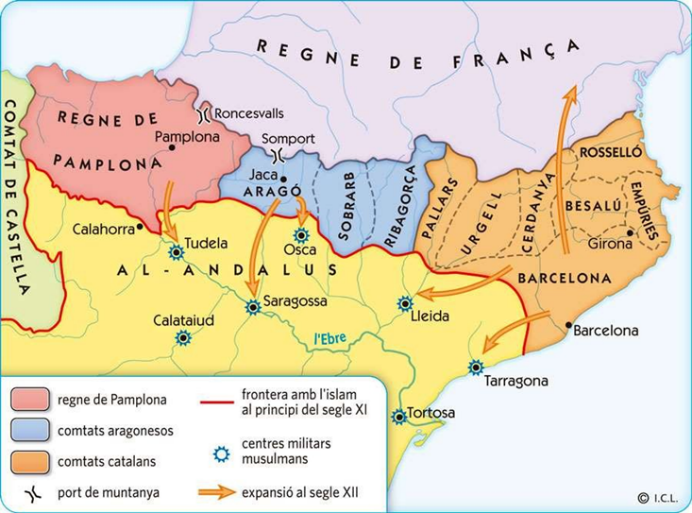 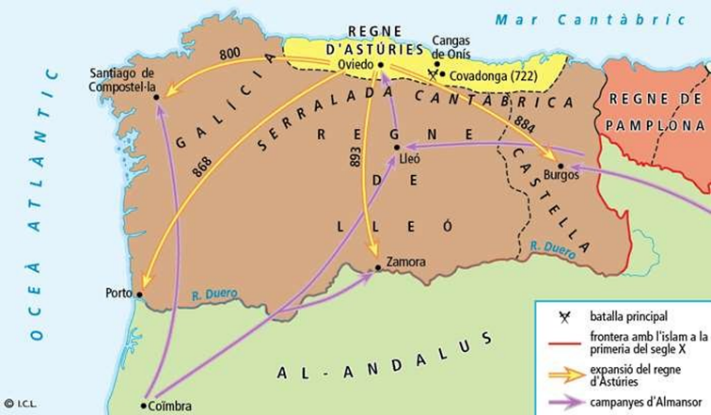 Per quin mecanisme es van formar la Corona de Castella (Castella i Lleó) i la Corona d’Aragó  (Aragó i els comtats catalans)? Explica com es va formar cadascuna i cap a on es van expandirQuè va passar amb Portugal i Navarra? A partir dels mapes de baix i els teus coneixements, respon:Quin caràcter tenen els dos mapes? De quin tipus és cadascun? Quin territori representen entre els dos?Quin és el tema dels dos mapes?On es situa el regne d’Astúries? Quina és la seva capital? Quines ciutats va ocupar i en quins anys?Quins territoris ocupa? En quin regne es transformarà i per què?Com sorgeix Castella? Quina és la seva capital? Per què es diu Castella? Quan serà independent?Quines ciutats són saquejades per Al-Mansur? Qui era Al-Mansur?Quins territoris de la Marca Hispànica es van independitzar dels francs? Cap a on s’expandiran?Quan es va formar el regne de Pamplona? Quina ciutat musulmana ataquen?Quins comtats formaran el regne d’Aragó? Qui els unirà? Quines ciutats musulmanes ataquen?Quins eren els comtats catalans? Com aniran unint-se? Quines ciutats musulmanes ataquen?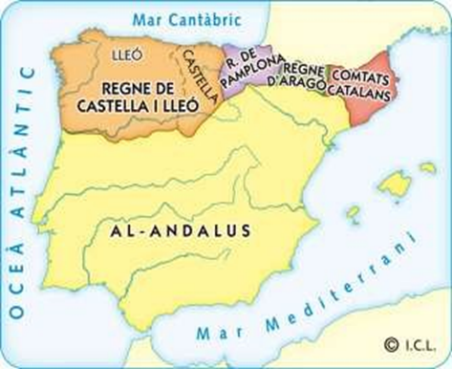 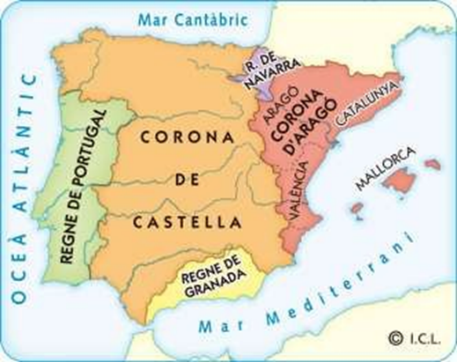 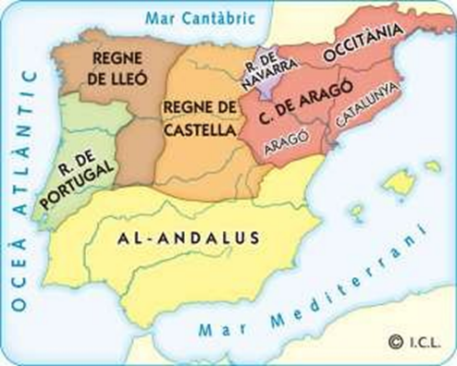     1054                                            1200                                             1304A partir dels mapes i els teus coneixements, respon:Quin tipus de mapa és el primer? Quin caràcter té? Quin territori representa?Quin tipus de mapa és el segon? Quin caràcter té? Quin territori representa?Quin és el tema del primer mapa? I del segon?Per on es desenvolupa principalment el comerç castellà? I el de la Corona d’Aragó?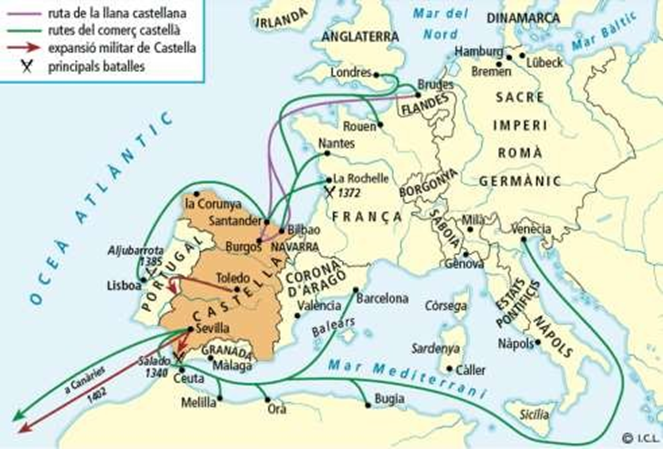 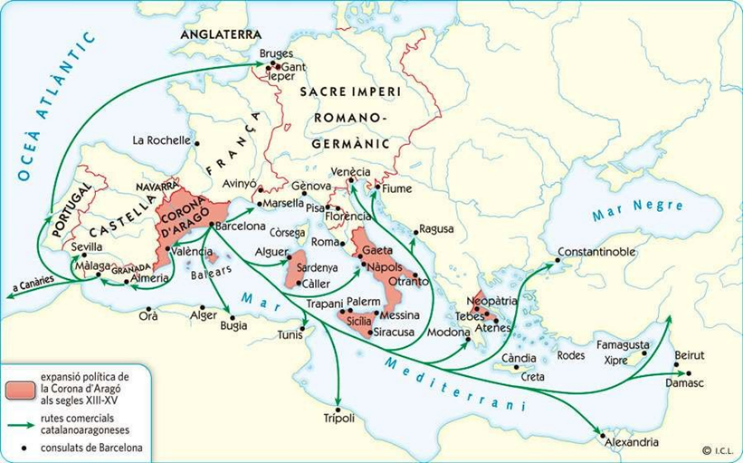 Des de quins dos ports comercia Castella? Amb quines ciutats? Quin és el seu principal producte?Cap a on es va expandir Castella? Quines batalles i en quins anys va guanyar?Quins territoris formaven la Corona d’Aragó?On hi ha consolats de mar? Què eren?Explica l’economia i la societat de Castella i la Corona d’Aragó als segles XIV i XV.On tenia més poder el rei, a Castella o a la corona d’Aragó? Per què?A partir de la taulaElabora una gràfica (lineal o de barres ) amb les dades de la taulaQuin caràcter tenen la gràfica que acabes de fer i la taula en què t’has basat?Segons la gràfica ( i taula), quin territori perd població i és el més afectat per la crisi? Per què? Quins territoris es queden igual? Quins guanyen població?Com va afectar a Castella la ciris baixmedieval?Què va ser el Compromís de Casp? Quan es va fer?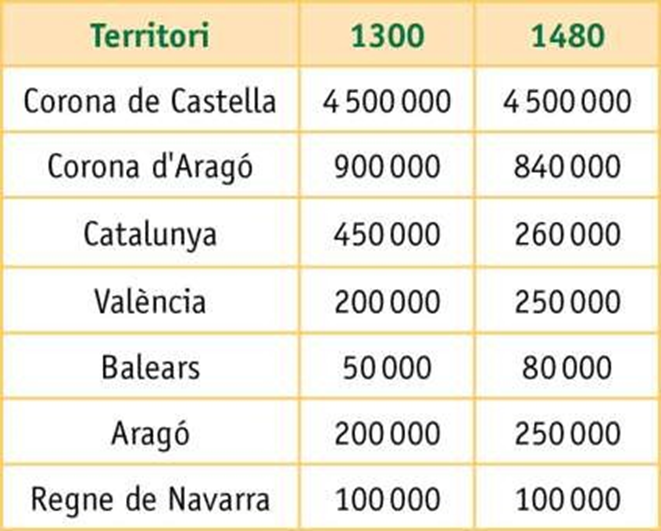 ACTIVITATS DE SÍNTESI1.- Defineix els conceptes següents (vocabulari):Conquesta cristiana:Repoblament:Marca Hispànica:Pàries:Carta de poblament:Mudèjar:Mesta:Transhumància:Consolat: